MĚSÍČNÍ PLÁN ŠD – TÉMA MĚSÍCE ZÁŘÍ 2020HURÁ DO ŠKOLYTÝDEN :  Naše družina – pravidla školní družiny, seznámení;TÝDEN :  Vzpomínáme na prázdniny – zážitky z prázdnin;TÝDEN :  Sad na podzim – ovocné plody;TÝDEN :  Houby – druhy hub, jedovaté a jedlé houby, pravidla sběru hubVýlety v rámci školní družiny:18.9.2020 – informační středisko CHKO Křivoklátsko23.9.2020 – exkurze do Akademie Techniky – Rakovník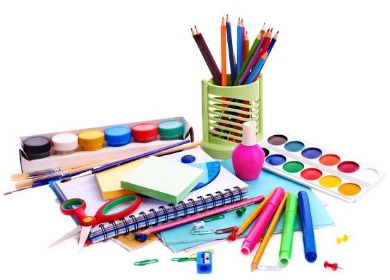 